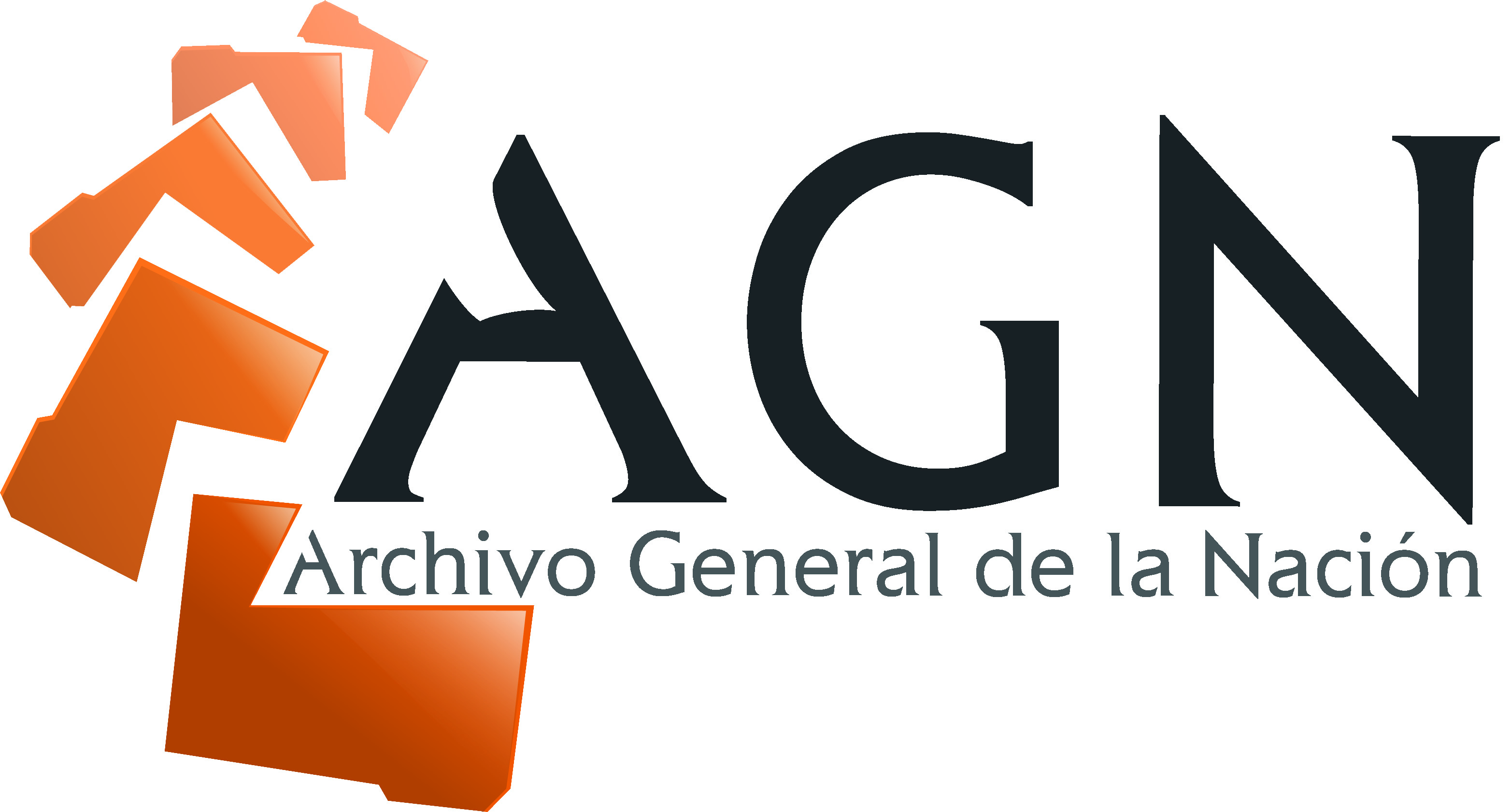 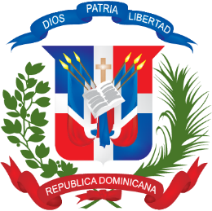 No. Solicitud: AGN-DID-39-22Objeto de la compra: SERVICIOS DE IMPRESIÓN DE LIBRO ¨Reseña histórica y evolución del supremo del grado 33.. para este AGN Rubro: Impresión Libro.Planificada:      Detalle Plan de Entrega EstimadoResponsable de la Unidad Operativa de Compras y ContratacionesÍtemCódigoCuenta presupuestariaDescripciónDescripciónUnidad de MedidaCantidad SolicitadaPrecio Unitario estimadoMonto1821215062.2.2.2.01Impresión de Libro Reseña histórica y evolución del supremo del grado 33Impresión de Libro Reseña histórica y evolución del supremo del grado 33UD1000200200,000.00TotalRD$ 200,000.00Observaciones: ÍtemDirección de entregaCantidad requeridaFecha necesidad   1